Сумська міська радаВиконавчий комітетРІШЕННЯРозглянувши заяву суб’єкта господарювання та надані документи, з метою сприяння розвитку всіх форм торгівлі, впорядкування сезонної роздрібної торгівлі у літній період 2024 року на території Сумської міської територіальної громади, відповідно до постанови Кабінету Міністрів України  від 15.06.2006 № 833 «Про затвердження Порядку провадження торговельної діяльності та правил торговельного обслуговування на ринку споживчих товарів», рішення Сумської міської ради від 26.12.2014 № 3853 – МР «Про затвердження Правил благоустрою міста Суми», рішень Виконавчого комітету Сумської міської ради від 07.09.2010 № 537 «Про затвердження Положення про порядок провадження торговельної діяльності та надання послуг на території м. Суми» (зі змінами), від 17.03.2020 № 133 «Про затвердження Положення про організацію сезонної, святкової виїзної торгівлі, надання послуг у сфері розваг та проведення ярмарків на території Сумської міської об’єднаної територіальної громади»                    (зі змінами), ураховуючи рекомендації Комісії з організації сезонної, святкової виїзної торгівлі, надання послуг у сфері розваг та проведення ярмарків на території Сумської міської об’єднаної територіальної громади (протокол засідання від 24.05.2024 № 5), керуючись підпунктом 8 пункту «а» статті 30, частиною першою статті 52 Закону України «Про місцеве самоврядування в Україні», Виконавчий комітет Сумської міської радиВИРІШИВ: Погодити розміщення об’єкту сезонної торгівлі (продаж безалкогольних  напоїв)  ФОП  Аббас  Саміх  Лазім  за    адресою:  місто  Суми, вулиця Харківська, навпроти будинку № 3 (біля фонтану), загальною площею 8,0 кв.м, відповідно до  поданої  заяви  та графічних матеріалів, у літній період 2024 року з 01.06.2024 по 31.08.2024 року.   Департаменту інспекційної роботи Сумської міської ради                           (Зеленський М.О.) забезпечити здійснення контролю у межах компетенції за дотриманням суб’єктом господарювання під час здійснення роботи об’єкту сезонної торгівлі (продаж безалкогольних напоїв) за адресою: місто Суми, вулиця Харківська, навпроти будинку № 3 (біля фонтану), вимог даного рішення та Правил благоустрою міста Суми.        3.  ФОП Аббас Саміх Лазім здійснювати сезонну торгівлю (продаж безалкогольних напоїв) за адресою: місто Суми, вулиця Харківська, навпроти будинку № 3 (біля фонтану), за умов: реєстрації потужностей в Державному реєстрі потужностей операторів ринку в строки, передбачені чинним законодавством України;	3.2. дотримання вимог чинних нормативних актів та часових тимчасових обмежень в умовах воєнного стану;	3.3.   укладання договорів:	3.3.1. про закріплення території по утриманню в належному санітарно-технічному стані, вивезення та захоронення відходів, протягом  3-х робочих днів з моменту отримання повідомлення про погодження на розміщення об’єктів сезонної торгівлі;	3.3.2. про пайову участь в утриманні об’єктів благоустрою на території Сумської міської територіальної громади з КП «Паркінг», протягом 5-ти днів з моменту отримання повідомлення про погодження на розміщення об’єктів сезонної торгівлі;3.4.  забезпечення:  3.4.1. розміщення об’єкту сезонної торгівлі (продаж безалкогольних напоїв) відповідно до схеми місця розміщення об’єкту сезонної торгівлі, погодженої з Департаментом забезпечення ресурсних платежів Сумської міської ради;        3.4.2. розміщення урн для збору сміття та твердих побутових відходів, утримання їх в належному санітарно-технічному стані згідно з санітарними нормами і правилами.Директору КП «Паркінг» Сумської міської ради                         (Славгородський О.В.) укласти з ФОП Аббас Саміх Лазім договір про пайову участь в утриманні об’єктів благоустрою на території Сумської міської територіальної громади.  Рекомендувати Сумському управлінню ГУ Держпродспоживслужби в Сумській області (Скварча О.А.) забезпечити нагляд за дотриманням санітарних та санітарно-протиепідемічних норм та правил ФОП Аббас Саміх Лазім під час здійснення сезонної торгівлі (продаж безалкогольних напоїв)                              за адресою: місто Суми, вулиця Харківська, навпроти будинку № 3                                 (біля фонтану).Контроль за виконанням цього рішення покласти на заступника міського голови з питань діяльності виконавчих органів ради відповідно до розподілу обов’язків. Секретар міської ради                                                         Артем КОБЗАРЗеленський 700-650	Розіслати: Полякову С.В, Зеленському М.О., Славгородському О.В., Скварчі О.А. Рішення доопрацьовано і вичитано, текст відповідає оригіналу прийнятого рішення та вимогам статей 6-9 Закону України «Про доступ до публічної інформації» та Закону України «Про захист персональних даних»       Проєкт рішення виконавчого комітету Сумської міської «Про розміщення/відмову в розміщенні об’єкту сезонної торгівлі (продаж безалкогольних напоїв) ФОП Аббас Саміх Лазім за адресою: місто Суми, вулиця Харківська, навпроти будинку № 3 (біля фонтану)» був завізований:Директор Департаменту інспекційної роботи Сумської міської ради                                                                 Максим ЗЕЛЕНСЬКИЙ«  »              2024 року 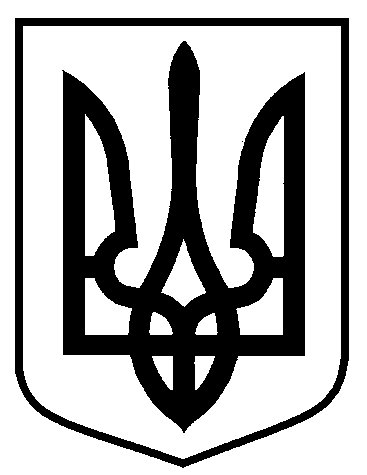 від 30.05.2024  № 352Про розміщення об’єкту сезонної торгівлі (продаж безалкогольних напоїв) ФОП Аббас Саміх Лазім за адресою: місто Суми, вулиця Харківська, навпроти будинку № 3 (біля фонтану)Директор Департаменту інспекційної роботи     М.О. ЗеленськийНачальник відділу правового забезпечення Департаменту інспекційної роботи	     Д.Ю. ОвсієнкоЗаступник міського голови з питань діяльності виконавчих органів ради                                                                С.В. ПоляковВ.о. начальника правового  управління				     А.В. КорнієнкоНачальник відділу протокольної роботи та контролю      Л.В. Моша